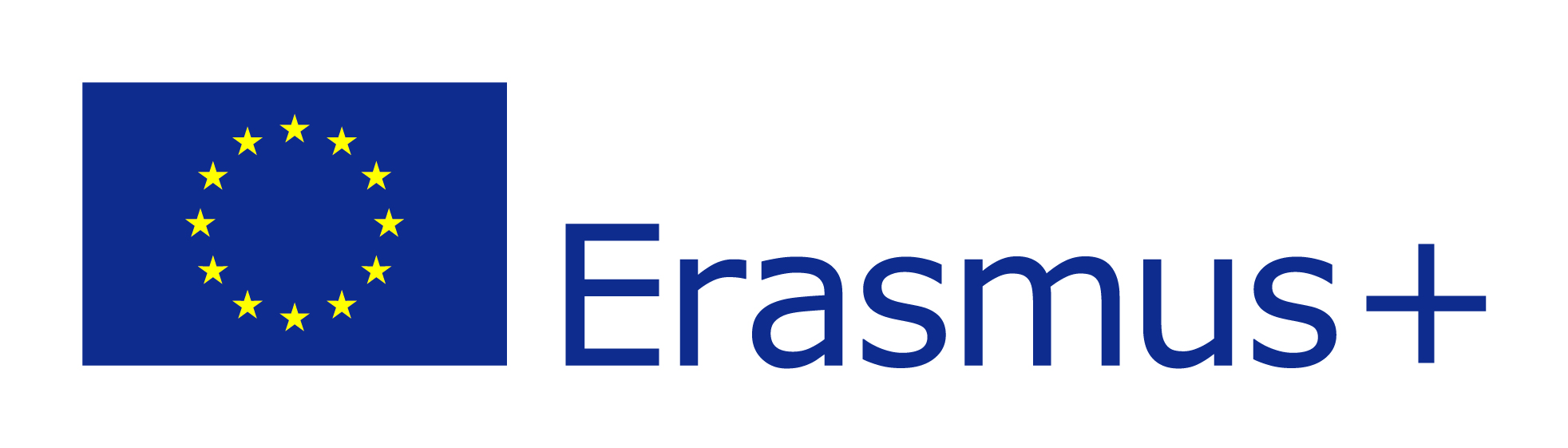 SCHEDA DI CANDIDATURA al progetto Erasmus Forest4life n. 2024Programma Erasmus+ KA1 VET Candidatura a borsa long-termScuola   ___________________________           Lingua: ________________________________________________________________________________Corso di studio __________________________________________________________________________DATI PERSONALIGenere 		□ M             	□ FCognome	__________________________________ Nome __________________________________Data di nascita (gg/mm/aaaa) ______________________________________________________________________Luogo di nascita _________________________________________________________________________Provincia	   ________________________________________________________________________Cittadinanza	   _________________________________________________________________________Indirizzo con numero civico _________________________________________________________________CAP	_________________________________________________________________________________Città    _________________________________________________________________________________Provincia (sigla)  _________________________________________________________________________Cell. personale  __________________________________________________________________________N. tel. da contattare per emergenze  __________________________________________________________Nome della persona da contattare per emergenze e rapporto di parentela  ____________________________________________________________________________________________________________________e-mail personale (non la mail scolastica) ____________________________________e-mail scolastica__________________________________________________________ISTRUZIONILa scheda di candidatura dovrà essere consegnata al referente Cristina Piano secondo le indicazioni contenute nel bando o nella circolare accompagnatoriaAutorizzo il trattamento dei miei dati personali ai sensi del D.Lgs 196/2003 e successive modifiche e del GDPR (Regolamento UE 2016/679). Sono informato che tali dati verranno messi a conoscenza dei partecipanti al flusso e dei docenti e formatori coinvolti.Data _____________________________                             Firma ___________________________FIRMA DEL GENITORE PER PRESA D’ATTO  DELLA PRESENTAZIONE DELLA CANDIDATURA AL PROGETTO 			Firma ___________________________Firma____________________________	Nota: Il Programma Erasmus+ KA1 VET è finanziato con il sostegno della Commissione europea. L’autore è il solo responsabile di questa comunicazione e la Commissione declina ogni responsabilità sull’uso che potrà essere fatto delle informazioni in essa contenute.